Приложения:Рисунок1.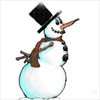 Рисунок2.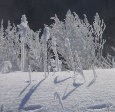 Рисунок 3.30, 8, 7, 3, 40, 7, 6, 36, 4, 14, 7, 64.Рисунок 4.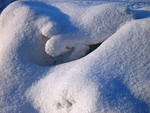 Рисунок 5.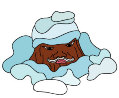 Рисунок 6.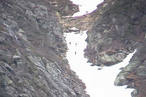 Рисунок 7.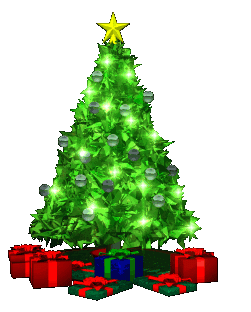 